A statement from Benha University Today is a new era in this homeland as we are looking forward to a great future for us and we work together to make a great Egypt. This will not be achieved without sweat, toil and hard work; therefore the Egyptians have chosen the president/ Abd EL-Fattah EL-Sisi for a new four years. 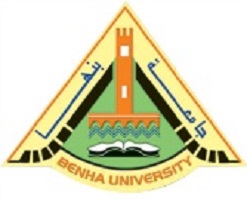 